В соответствии с пунктом 4 Порядка формирования общественной комиссии по развитию городской среды, утвержденного постановлением Администрации ЗАТО г. Зеленогорска от 27.09.2018 № 182-п, руководствуясь Уставом города,1. Внести в распоряжение Администрации ЗАТО
г. Зеленогорска от 16.10.2018 № 2287-р «Об утверждении персонального состава общественной комиссии по развитию городской среды» изменения, изложив приложение в редакции согласно приложению к настоящему распоряжению.	2. Настоящее распоряжение вступает в силу в день подписания и подлежит опубликованию в газете «Панорама».Временно исполняющийполномочия главы АдминистрацииЗАТО г. Зеленогорска							    М.В. НалобинаПриложение к распоряжению Администрации ЗАТО г. Зеленогрскаот	17.12.2018	№ 	2735-р Приложение к распоряжению Администрации ЗАТО г. Зеленогрскаот 	16.10.2018	№ 	2287-рПерсональный состав общественной комиссии по развитию городской среды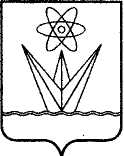 АДМИНИСТРАЦИЯЗАКРЫТОГО АДМИНИСТРАТИВНО – ТЕРРИТОРИАЛЬНОГО ОБРАЗОВАНИЯ  ГОРОДА  ЗЕЛЕНОГОРСКА КРАСНОЯРСКОГО КРАЯР А С П О Р Я Ж Е Н И ЕАДМИНИСТРАЦИЯЗАКРЫТОГО АДМИНИСТРАТИВНО – ТЕРРИТОРИАЛЬНОГО ОБРАЗОВАНИЯ  ГОРОДА  ЗЕЛЕНОГОРСКА КРАСНОЯРСКОГО КРАЯР А С П О Р Я Ж Е Н И ЕАДМИНИСТРАЦИЯЗАКРЫТОГО АДМИНИСТРАТИВНО – ТЕРРИТОРИАЛЬНОГО ОБРАЗОВАНИЯ  ГОРОДА  ЗЕЛЕНОГОРСКА КРАСНОЯРСКОГО КРАЯР А С П О Р Я Ж Е Н И ЕАДМИНИСТРАЦИЯЗАКРЫТОГО АДМИНИСТРАТИВНО – ТЕРРИТОРИАЛЬНОГО ОБРАЗОВАНИЯ  ГОРОДА  ЗЕЛЕНОГОРСКА КРАСНОЯРСКОГО КРАЯР А С П О Р Я Ж Е Н И ЕАДМИНИСТРАЦИЯЗАКРЫТОГО АДМИНИСТРАТИВНО – ТЕРРИТОРИАЛЬНОГО ОБРАЗОВАНИЯ  ГОРОДА  ЗЕЛЕНОГОРСКА КРАСНОЯРСКОГО КРАЯР А С П О Р Я Ж Е Н И ЕАДМИНИСТРАЦИЯЗАКРЫТОГО АДМИНИСТРАТИВНО – ТЕРРИТОРИАЛЬНОГО ОБРАЗОВАНИЯ  ГОРОДА  ЗЕЛЕНОГОРСКА КРАСНОЯРСКОГО КРАЯР А С П О Р Я Ж Е Н И Е17.12.2018г. Зеленогорскг. Зеленогорскг. Зеленогорск№2735-рО внесении изменений в распоряжение Администрации ЗАТО г. Зеленогорска от 16.10.2018 № 2287-р «Об утверждении персонального состава общественной комиссии по развитию городской среды»О внесении изменений в распоряжение Администрации ЗАТО г. Зеленогорска от 16.10.2018 № 2287-р «Об утверждении персонального состава общественной комиссии по развитию городской среды»О внесении изменений в распоряжение Администрации ЗАТО г. Зеленогорска от 16.10.2018 № 2287-р «Об утверждении персонального состава общественной комиссии по развитию городской среды»Татаринов Никита Викторович-начальник отдела архитектуры и градостроительства Администрации ЗАТО г. Зеленогорска – главный архитектор города, председатель комиссии;Шмелев Алексей Борисович-заместитель начальника Отдела городского хозяйства Администрации ЗАТО г. Зеленогорска по финансово-экономическим вопросам и обеспечения жизнедеятельности, заместитель председателя комиссии;Патенко Елена Анатольевначлены комиссии:- главный специалист Отдела городского хозяйства Администрации ЗАТО г. Зеленогорска, секретарь комиссии;члены комиссииТерентьев Вадим Владимирович-заместитель председателя Совета депутатов ЗАТО г. Зеленогорска (по согласованию);Балякина Полина Андреевна-руководитель Зеленогорского ресурсного центра и городского общественного движения «Гражданин страны Росатом» (по согласованию);Крестьянинов Александр Валерьевич-директор Общества с ограниченной ответственностью «СМУ-95» (по согласованию);Михалева Александра Ивановна-методист Открытого народного университета (по согласованию);Новикова Валерия Ивановна-председатель первичной ветеранской организации филиала ФГБУ ФСНКЦ ФМБА России КБ № 42 (по согласованию);Полякова Ульяна Викторовна-председатель Общественной палаты города Зеленогорска (по согласованию).